ВИДЫ СОЦИАЛЬНЫХ ПОСОБИЙЕжемесячное социальное пособиеЕжемесячное социальное пособие* предоставляется семьям и гражданам, при условии, что их среднедушевой доход, по объективным причинам ниже бюджета прожиточного минимума в среднем на душу населения, утвержденного Правительством Республики Беларусь (далее – критерий нуждаемости). С 01.09.2020 вступил в силу пункт 3 Указа №171, в соответствии с которым многодетным семьям увеличен период предоставления ежемесячного социального пособия до 12 месяцев и критерий нуждаемости для его предоставления со 100 до 115 процентов прожиточного минимума в среднем на душу населения*Для целей настоящего Указа под ежемесячным социальным пособием понимается гарантированная государством выплата семье (гражданину) для увеличения ее (его) объективно низких доходов до уровня бюджета прожиточного минимума в среднем на душу населения при условии реализации семьей (гражданином) права на получение в соответствии с законодательством алиментов на несовершеннолетних детей, пенсий (кроме случаев неполучения государственной пенсии при продолжении работы после приобретения права на пенсию по возрасту на общих основаниях в целях увеличения размера такой пенсии), пособий.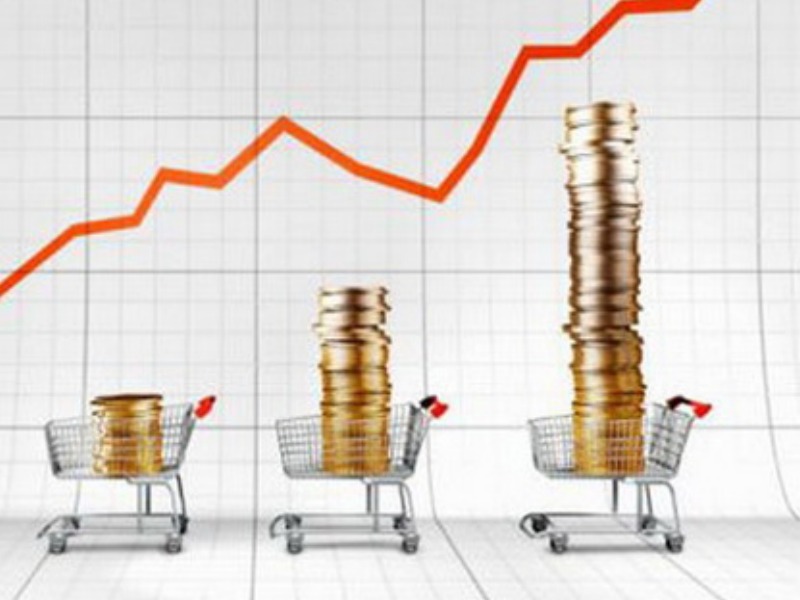 Размер ежемесячного социального пособия на каждого члена семьи (гражданина): 
составляет положительную разность между критерием нуждаемости и среднедушевым доходом семьи (гражданина), а также  пересчитывается при увеличении критерия нуждаемости в период предоставления ежемесячного социального пособия.Единовременное социальное пособиеЕдиновременное социальное пособие предоставляется семьям (гражданам), оказавшимся по объективным причинам в трудной жизненной ситуации, нарушающей нормальную жизнедеятельность**, при условии, что их среднедушевой доход составляет не более 1,5 величины критерия нуждаемости.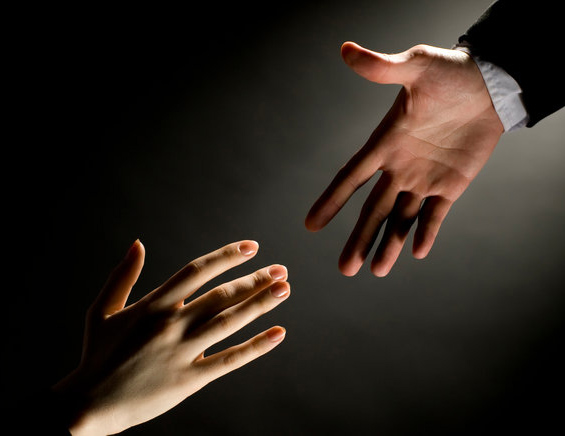 **Для целей настоящего Указа под трудной жизненной ситуацией, нарушающей нормальную жизнедеятельность семьи (гражданина), понимаются объективные обстоятельства, сложные для самостоятельного разрешения:полная нетрудоспособность по причине инвалидности или достижения гражданами 80-летнего возраста;неспособность к самообслуживанию в связи с заболеванием, для лечения которого требуется длительное применение лекарственных средств;причинение вреда жизни, здоровью, имуществу в результате стихийных бедствий, катастроф, пожаров и иных чрезвычайных ситуаций (обстоятельств) непреодолимой силы (форс-мажор), противоправных действий других лиц;другие объективные обстоятельства, требующие материальной поддержки.Размер единовременного социального пособия устанавливается в зависимости от трудной жизненной ситуации, в которой находится семья (гражданин), в сумме, не превышающей 10-кратного размера бюджета прожиточного минимума в среднем на душу населения, действующего на дату принятия решения о предоставлении государственной адресной социальной помощи в виде единовременного социального пособия.Социальное пособие для возмещения затрат на приобретение подгузников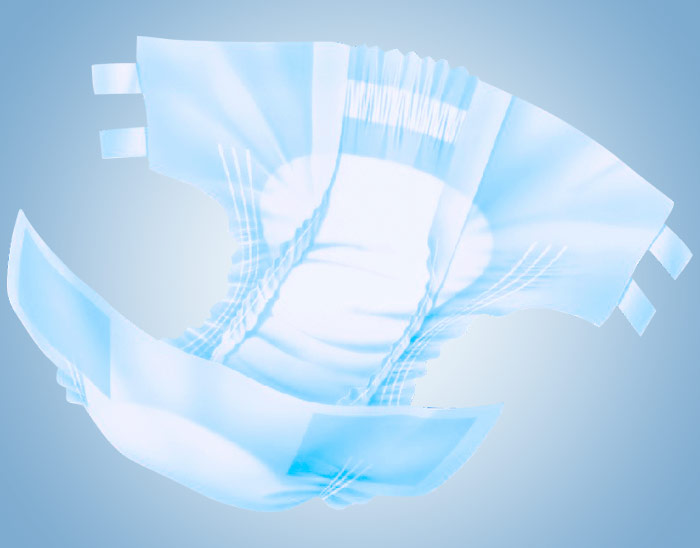 Социальное пособие для возмещения затрат на приобретение подгузников предоставляется независимо от величины среднедушевого дохода семьи (гражданина) детям-инвалидам в возрасте до 18 лет, имеющим IV степень утраты здоровья, инвалидам I группы, кроме лиц, инвалидность которых наступила в результате противоправных действий, по причине алкогольного, наркотического, токсического опьянения, членовредительства, на основании индивидуальной программы реабилитации инвалида или заключения врачебно-консультационной комиссии государственной организации здравоохранения о нуждаемости в подгузниках и документов, подтверждающих расходы на их приобретение.Размер социального пособия для возмещения затрат на приобретение подгузников устанавливается в сумме, не превышающей 1,5-кратного размера бюджета прожиточного минимума в среднем на душу населения, действующего на дату принятия решения о предоставлении государственной адресной социальной помощи в виде данного социального пособия.Обеспечение бесплатными продуктами питания детей первых двух лет жизниОбеспечение продуктами питания детей первых двух лет жизни предоставляется семьям, имеющим по объективным причинам среднедушевой доход ниже критерия нуждаемости. 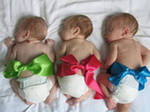 Семьям при рождении и воспитании двойни или более детей такая помощь предоставляется независимо от величины среднедушевого дохода. Дети-сироты и дети, оставшиеся без попечения родителей, находящиеся на государственном обеспечении в детских интернатных учреждениях (домах ребенка, социально-педагогических учреждениях, школах-интернатах для детей-сирот и детей, оставшихся без попечения родителей, вспомогательных школах-интернатах, специальных общеобразовательных школах-интернатах, специальных учебно-воспитательных учреждениях, специальных лечебно-воспитательных учреждениях и иных учреждениях, обеспечивающих условия для проживания (содержания) детей), опекунских, приемных семьях, детских домах семейного типа, не имеют права на получение государственной адресной социальной помощи в виде обеспечения продуктами питания детей первых двух лет жизни. Право на государственную адресную социальную помощь в соответствии с настоящим Указом имеют граждане Республики Беларусь, иностранные граждане и лица без гражданства, постоянно проживающие в Республике Беларусь.